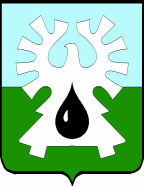 ГОРОДСКОЙ ОКРУГ УРАЙХАНТЫ-МАНСИЙСКОГО АТОНОМНОГО ОКРУГА-ЮГРЫДУМА ГОРОДА УРАЙРЕШЕНИЕ от 31 января 2023 года                                                                                    № 3О внесении изменения в Положение о размерах и условиях осуществления ежемесячных и иных дополнительных выплат лицу, замещающему муниципальную должность в контрольно-счетной палате города УрайНа основании статьи 20.1 Федерального закона от 07.02.2011 №6-ФЗ «Об общих принципах организации и деятельности контрольно-счетных органов субъектов Российской Федерации и муниципальных образований» и статей 4.1, 4.2 Закона Ханты-Мансийского автономного округа – Югры от 10.04.2012 №38-оз «О регулировании отдельных вопросов организации и деятельности контрольно-счетных органов муниципальных образований Ханты-Мансийского автономного округа – Югры» Дума города Урай решила:1. Внести изменения в Положение о размерах и условиях осуществления ежемесячных и иных дополнительных выплат лицу, замещающему муниципальную должность в Контрольно-счетной палате города Урай, принятое решением Думы города Урай от 24.02.2022 №16 (в редакции решений Думы города Урай от 26.05.2022 №54, от 22.09.2022 №92):Таблицу статьи 2 изложить в новой редакции:«».1.2. В статье 3 цифры «5,6» заменить цифрами «2,4».1.3. Статью 4 признать утратившей силу.1.4. Статью 5 изложить в новой редакции:«Статья 5. Премии, в том числе за выполнение особо важных и сложных заданий1. Лицу, замещающему муниципальную должность, за счет фонда оплаты труда в пределах утвержденных бюджетных ассигнований по смете, могут быть выплачены премии:1) по результатам работы за год;2) за выполнение особо важных и сложных заданий.2. Премия по результатам работы за год2.1. Премия по результатам работы за год выплачивается в размере до 1 (одного) месячного фонда оплаты труда. В случае получения экономии фонда оплаты труда размеры премий по результатам работы за год максимальными размерами не ограничиваются.Премия по результатам работы за год рассчитывается исходя из денежного содержания, установленного лицу, замещающему муниципальные должности на постоянной основе, по состоянию на 31 декабря года, за который производится расчет премии.2.2. Конкретный размер премии по результатам работы за год на основании ходатайства председателя Контрольно-счетной палаты города Урай определяется комиссией Думы города Урай по бюджету и оформляется решением комиссии.На основании решения комиссии по бюджету принимается соответствующий правовой акт председателя Контрольно-счетной палаты города Урай о выплате премии.2.3. Премия выплачиваются за фактически отработанное время. В отработанное время для расчета премии включается время фактической работы по табелю учета рабочего времени и время нахождения в ежегодном оплачиваемом отпуске.2.4. Лицу, замещающему муниципальную должность, в случае досрочного прекращения полномочий, премии не выплачиваются.2.5. В полном размере премия по результатам работы за год выплачивается при выполнении следующих условий:1) эффективное выполнение должностных полномочий;2) качественное, своевременное выполнение планов деятельности на соответствующий год;3) соблюдение законодательства о противодействии коррупции.2.6. Размер премии по результатам работы за год снижается до 100% в случае невыполнения в прошедшем году условий, предусмотренных пунктом 2.5 настоящей статьи.2.7. Размер премии по результатам работы за год учитывается при исчислении средней заработной платы (среднего заработка) для всех случаев определения ее размера, предусмотренных Трудовым кодексом Российской Федерации.3. Премии за выполнение особо важных и сложных заданий3.1. Основанием для выплаты премий за выполнение особо важных и сложных заданий является:  1) своевременное, качественное и полное выполнение особо важных, сложных работ, разработку программ, методик и других документов, имеющих особую сложность, в результате применения которых получен экономический эффект или иные положительные результаты для улучшения социально-экономического положения в городском округе Урай; 2) личный вклад лица, замещающего муниципальную должность,                      в проведении и (или) участии в мероприятиях федерального, регионального, межмуниципального и городского значения;3.2. Персональный размер премии за выполнение особо важных и сложных заданий, на основании ходатайства председателя Контрольно-счетной палаты города Урай определяется комиссией Думы города Урай по бюджету и оформляется решением комиссии.На основании решения комиссии по бюджету принимается соответствующий правовой акт председателя Контрольно-счетной палаты города Урай о выплате премии.3.3. Максимальные размеры премий за выполнение особо важных и сложных заданий не ограничиваются.3.4. При поступлении денежных средств из бюджета Ханты-Мансийского автономного округа – Югры на цели поощрения муниципальной управленческой команды конкретный размер поощрения лица, замещающего муниципальную должность, определяется решением постоянной комиссией Думы города Урай по бюджету и оформляется решением комиссии.».1.5. Статью 6 признать утратившей силу.1.6. В части 1 статьи 7 слова «2 (двух)» заменить словами «1,5 (полутора)».1.7. Статью 10 дополнить частью 4 следующего содержания:«4. Лицам, замещающим муниципальные должности в городском округе Урай Ханты-Мансийского автономного округа - Югры, по наиболее востребованным должностям, процентная надбавка к заработной плате выплачивается в полном размере с первого дня работы независимо от трудового стажа.Перечень должностей, наиболее востребованных в городе Урай, утверждается правовым актом администрации города Урай.».2. Настоящее решение вступает в силу после его официального опубликования и распространяется на правоотношения возникшие с 01.01.2023.  3. Премия по результатам работы за 2022 год выплачивается в соответствии с нормативными правовыми актами городского округа Урай Ханты-Мансийского автономного округа - Югры, действующими до 01.01.2023.4. Опубликовать настоящее решение в газете «Знамя». Наименование должностиРазмер ежемесячного денежного вознаграждения (руб.)Председатель Контрольно-счетной палаты города Урай26 200Председатель Думы города Урай                 Председатель Думы города Урай                 Глава города УрайГлава города УрайА.В.ВеличкоТ.Р. Закирзянов31 января  2023 год31 января  2023 год